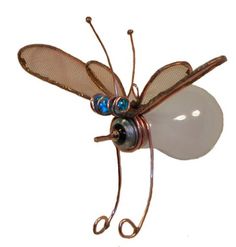 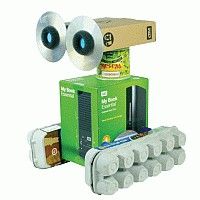 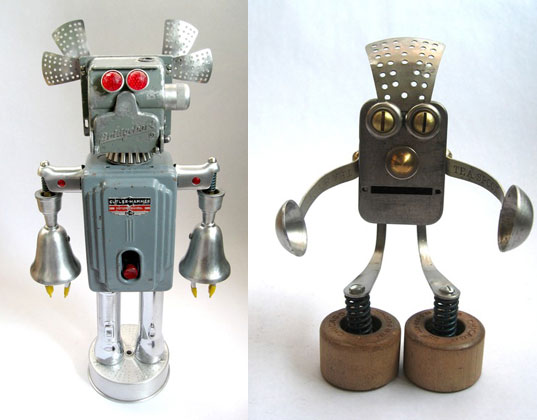 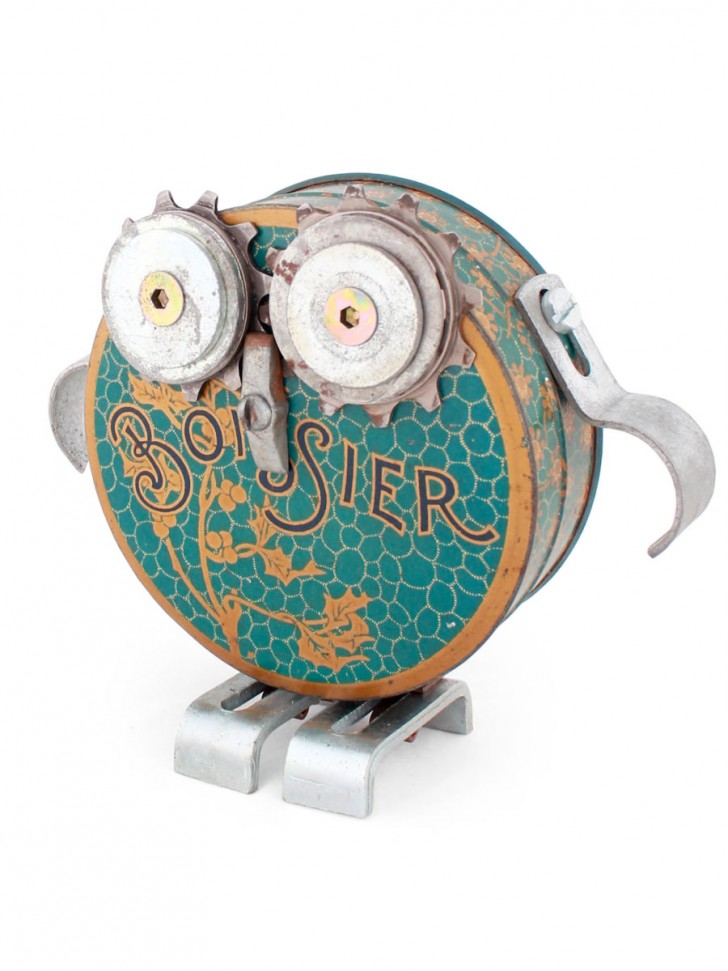 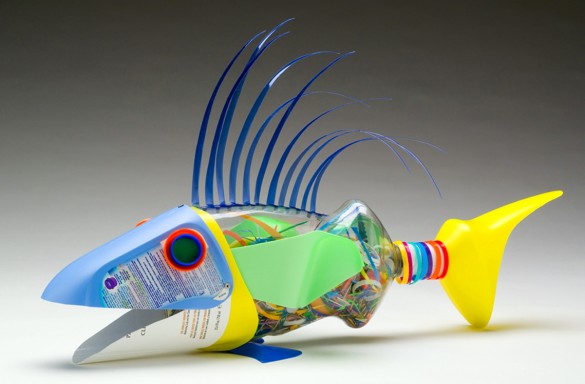 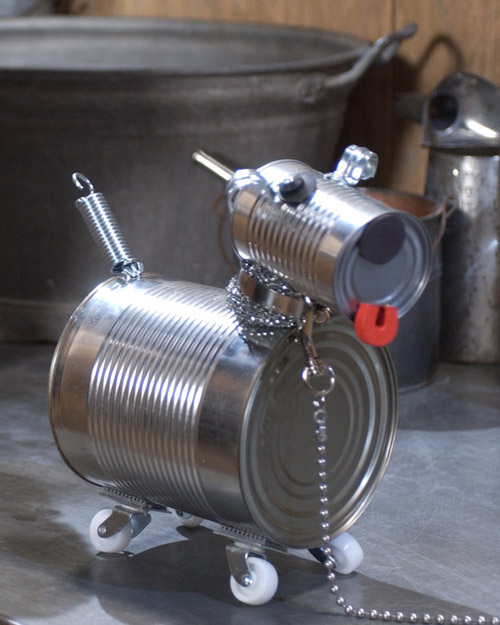 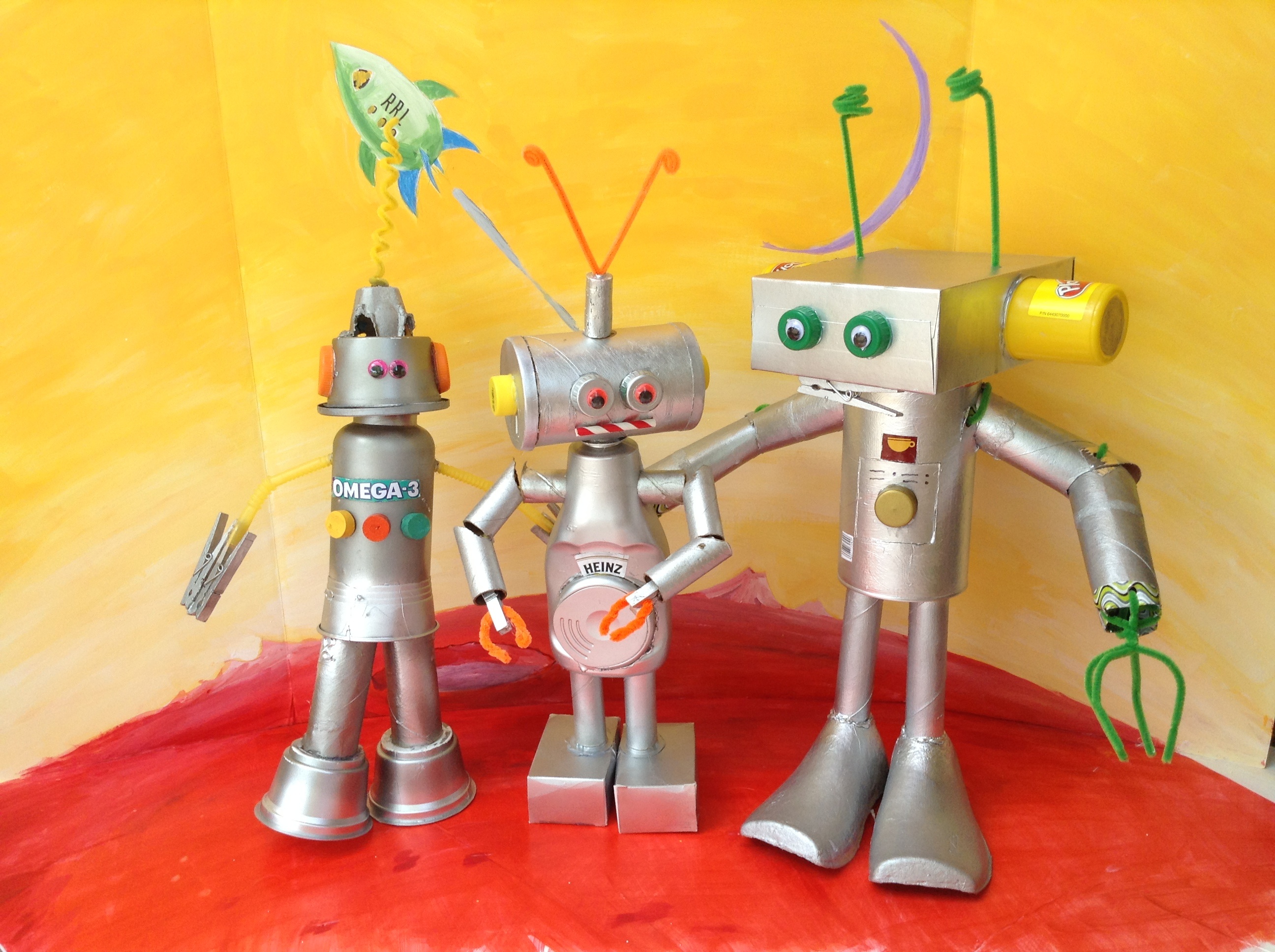 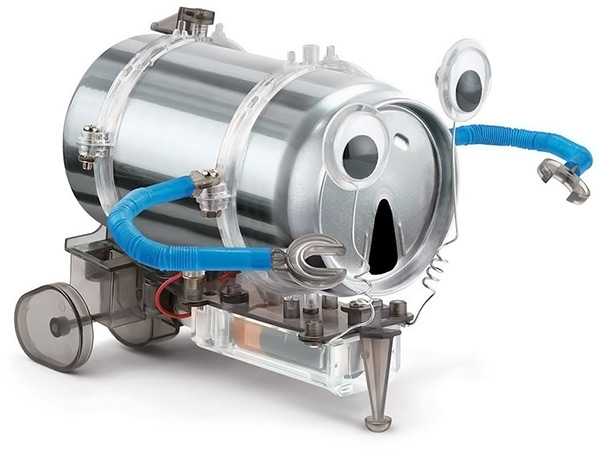 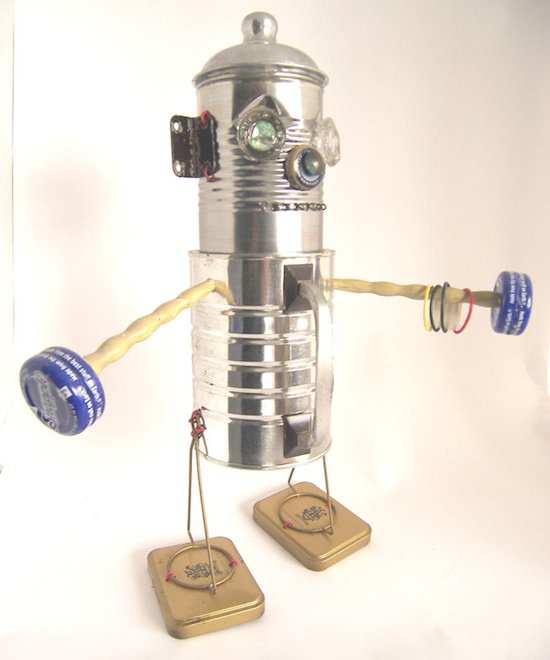 Student Name:Lesson: Trash to Treasure: Sculptural Critters/ RobotsStudent Name:Lesson: Trash to Treasure: Sculptural Critters/ RobotsStudent Name:Lesson: Trash to Treasure: Sculptural Critters/ RobotsStudent Name:Lesson: Trash to Treasure: Sculptural Critters/ RobotsStudent Name:Lesson: Trash to Treasure: Sculptural Critters/ RobotsStudent Name:Lesson: Trash to Treasure: Sculptural Critters/ RobotsCircle the number in pencil that best shows how well you feel that you completed that criterion for the assignment.Circle the number in pencil that best shows how well you feel that you completed that criterion for the assignment.ExcellentGoodAverageNeeds ImprovementCriteria 1 – Composition: Successful overall composition of a 3D sculpture from recycled items.  Thoughtful finishing to create unity of the overall piece.   Criteria 1 – Composition: Successful overall composition of a 3D sculpture from recycled items.  Thoughtful finishing to create unity of the overall piece.   109 – 876 or lessCriteria 2 – Use of Elements and Principles:  there is thoughtful use of the art elements and principles of design.  Student used at least 2 elements and 2 principles within sculpture.Criteria 2 – Use of Elements and Principles:  there is thoughtful use of the art elements and principles of design.  Student used at least 2 elements and 2 principles within sculpture.109 – 876 or lessCriteria 3 –Creativity:  evidence of creativity and innovation in the artwork and it is genuine, engaging, meaningful and modern.Criteria 3 –Creativity:  evidence of creativity and innovation in the artwork and it is genuine, engaging, meaningful and modern.109 – 876 or lessCriteria 4 – Effort: took time to develop idea & complete project? (Didn’t rush.) Read the article and followed the steps within.  Good use of class time?Criteria 4 – Effort: took time to develop idea & complete project? (Didn’t rush.) Read the article and followed the steps within.  Good use of class time?109 – 876 or lessCriteria 5 – Craftsmanship – Neat, clean & complete? Skillful use of the art tools & media?Criteria 5 – Craftsmanship – Neat, clean & complete? Skillful use of the art tools & media?109 – 876 or lessTotal: 50                            (possible points)                                /50 ptsGrade: